Publicado en  el 31/08/2016 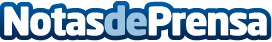 Las ceremonias de boda: nuevos modelos de negocioEl sector de las bodas está generando muchos nuevos negocios. Una forma de emprender y generar negocio con estas celebraciones tan especialesDatos de contacto:Nota de prensa publicada en: https://www.notasdeprensa.es/las-ceremonias-de-boda-nuevos-modelos-de Categorias: Emprendedores http://www.notasdeprensa.es